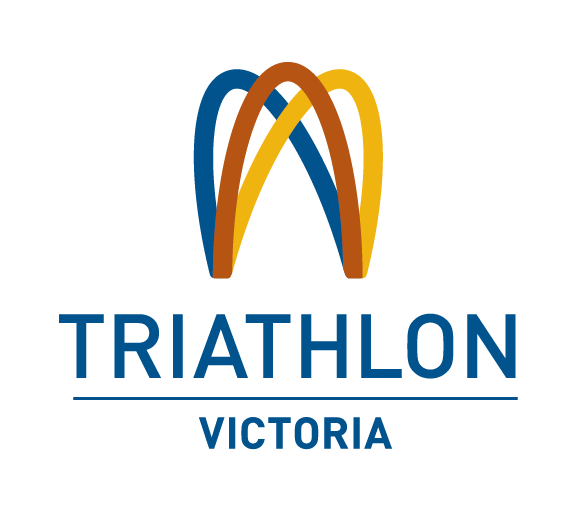 BOARD CHARTER VERSION 1.0SEPTEMBER 2022TABLE OF CONTENTS1. OVERVIEW………………………………………………………………………………PAGE 12. THE BOARD……………………………………………………………………………..PAGE 1	2.1 TV Board Obligations……………………………………………………….…PAGE 1	2.2 TV Board Rights………………………………………………………..……...PAGE 1	2.2 Skills Matrix………………………………………………………………….....PAGE 2 2.3 Onboarding……………………………………………………………………..PAGE 2 2.4 Board Meetings……………………………………………………………...…PAGE 32.5 Governing Style………………………………………………………...………PAGE 33. CHAIRPERSON/PRESIDENT ROLE……………………………………………….…PAGE 34. DIRECTOR ROLE…………………………………………………………..……………PAGE 35. COMMUNICATION……………………………………………………………………….PAGE 4OverviewTriathlon Victoria Incorporated (TV) has delegated to Triathlon Australia (TA) the operational responsibility for delivery of triathlon and multisport experiences in Victoria under an agreement effective 1 July 2022 (Agreement).The role of the TV Board is to provide oversight and advice to TA Board and staff and, through the Chairperson/President, to exercise and discharge its rights as a TA Member.The TV Board will provide input into the development of the National Strategic Plan, and promote partnership, collaboration and participation in its delivery.  The TV Board may be supported by Committees if it chooses to create them from time to time.Further obligations and rights are detailed in this document.THE Board TV Board ObligationsThe TV Board must:Execute governance duties and comply with applicable legal obligations, such as:complying with the Associations Incorporation Reform Act 2012; review and accept (subject to satisfactory review) the financial reports as provided by TA;complying with and maintaining its constitution; andholding the TV annual general meeting, with assistance from TA staff.Through the TV Chairperson/President (who is the TV Board representative at the TA AGM and a member of the Presidents Committee):be responsible for exercising and discharging its rights as a member under the TA constitution, including to elect the members of the TA board;contribute to the development of the national strategic plan (the Plan) at meetings held by TA, including initiatives and services;monitor TA’s performance of the services with regard to the performance targets as set out in the Agreement, and provide feedback and support with the goal of helping TA better provide the Services and meet the Performance Targets;contribute toward the development of the annual national budget, and the Performance Targets, with specific input into the investment in key strategic projects; andexecute any necessary documentation for grant or funding applications sought by TA in accordance with the Plan.TV Board RightsThe TV Board may, where its directors are able to do so, and in collaboration with TA staff:support the execution of the Plan for the promotion, advancement and growth of Triathlon Australia-wide;represent Triathlon with peak bodies in the pursuit of our purpose (including governments and other stakeholders);represent the interests of its members internally and externally to help ensure Triathlon and multisport events are conducted in the best interests of the participants; andattend and participate in formal events such as medal presentations or awards ceremonies.Skills MatrixThe desired skills, qualifications and attributes for Directors shall be determined each year.The recommended selection criteria include: commitment to the organisation’s objects, policies, rules and values;  knowledge of triathlon/multisport and Australian sport in general;  demonstrated ability to understand a wide scope of community issues, including requirements and objectives of governing and charitable bodies;  management and administration skills, preferably with knowledge of Not-for-Profit compliance in the areas of corporate governance and directors’ duties and responsibilities;  excellent presentation, communications and advocacy skills in order to articulate the vision and objects of the organisation;  ability to demonstrate major achievement or contributions in previous roles (either in a professional capacity or in sport);  ability to work and communicate effectively within the group and with external parties. A candidate must not at any time act in a manner prejudicial to, or contrary to the interests or objects of the organisation;  commitment to the role and have the ability to devote sufficient time and energy to the position, including a preparedness to engage in professional development as required;Directors may have specific skills in government, governance, strategy, commerce, finance, marketing, law or business generally or such other skills which complement the Board composition and the organisation’s strategic priorities. OnboardingAll new Directors will be briefed by the Chairperson/President and will receive a copy (either electronically or by hard copy) of the following items:this charter;TA organisational chart;TV Constitution;TA’s Strategic plan;the Associations Act (or a link to it); Information on how to apply for a Directors ID;Applicable Sports Australia Governance and Sport Integrity Australia courses;directors and officers insurance policy; access to the most recent board minutes; other relevant documents as appropriate or requested.Board MeetingsThe TV Board shall meet as often as necessary to discharge its duties and or in accordance with its Constitution. Meetings can be conducted either face to face or virtually.The TA CEO (or delegate) may attend a TV Board meeting at any time as agreed between the TV Board and TA and may nominate representatives from within TA to support, assist or inform the TV Board.  The State Services Lead will attend Board Meetings and will report to the TA CEO (or delegate), following each meeting of the TV Board. If the State Services Lead is unable to attend the TV Board Meeting, a suitable TA representative will attend in their place.TA will meet with the TV Board in line with the meeting frequency outlined in the Agreement.Governing StyleThe Board will govern with an emphasis on:anticipating and planning for change; objectivity; strategic leadership;demonstration of and shaping of the TA culture through the behavioural framework; Unity, Accountability, Courage, Enjoyment, Inclusivity;managing and minimising risk;clear distinction of its and TA’s role;collective decision making rather than individual;focus on the future direction of TA; and being proactive rather than reactive.CHAIRPERSON/PRESIDENT ROLEThe Chairperson/President shall preside over TV Board meetings. If the Chairperson/President is not available to chair a Board meeting, the Board must elect a Director present to do so. The role is summarised below.DIRECTOR ROLEDirectors of TV Board:should be committed to ethical, business like and lawful conduct including proper use of authority and appropriate decorum when acting as Directors;must always act in the interests of TA/TV and the members;must be respectful of each other and TA staff;must appropriately manage/mitigate or avoid conflicts of interest;must not attempt to exercise individual authority over TA or make decisions outside of their designated scope of authority;should not publicly voice any negative comments or individual opinions relating to the CEO, staff, fellow Directors or any TA matter or issue;should only speak to the media as requested by the CEO or the Chairperson/President;should adhere to and support the Chairperson/President in an effort to govern effectively and should act with Board solidarity around Board decisions and agreed actions; andshould respect the confidentiality of sensitive issues or business items under negotiation or discussionCOMMUNICATIONThe TV Board will communicate and work with TA using the following framework as a guide. 